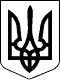                     128 СЕСІЯ  ЩАСЛИВЦЕВСЬКОЇ СІЛЬСЬКОЇ РАДИ7 СКЛИКАННЯ        РІШЕННЯ 09.10.2020 р.                                          № 2608с. ЩасливцевеПро затвердження технічної документації із землеустрою щодо  встановлення (відновлення) меж земельної ділянки Розглянувши заяву громадянки України *** щодо намірів розробки технічної документації із землеустрою щодо встановлення (відновлення) меж земельної ділянки в натурі (на місцевості) що належить їй на підставі свідоцтва про право на спадщину, та додані документи, враховуючи що земельна ділянка розташована на території Щасливцевської сільської ради Генічеського району Херсонської області, керуючись ст. 55 Закону України "Про землеустрій", пункту 2 розділу VІІ Прикінцеві та перехідні положення Закону України "Про Державний земельний кадастр", приписами Земельного кодексу України, ст.. 26 Закону України "Про місцеве самоврядування в Україні", сесія Щасливцевської сільської радиВИРІШИЛА:1.Затвердити гр. *** технічну документацію із землеустрою щодо встановлення  (відновлення) меж земельної ділянки в натурі (на місцевості) для ведення товарного сільськогосподарського виробництва загальною площею 7,7802 га згідно Сертифікату на право на земельну часту (пай) серії *** №***, на підставі Свідоцтва про право на спадщину від 17.02. 2020 року, кадастровий номер 6522186500:04:001:22**, розташованої за адресою: Щасливцевська сільська рада Генічеського р-ну Херсонської області. 2.Виділити в натурі на місцевості гр. *** земельну частку (пай) згідно Сертифікату на право на земельну часту (пай) серії ***№ ** на підставі Свідоцтва про право на спадщину від 17.02. 2020 року, кадастровий номер 6522186500:04:001:22*** земельної ділянки, зазначеної в п. 1 даного рішення.3.Зобовязати гр. **. передати Сертифікат на право на земельну часту (пай) серії *** № *** до Відділу у Генічеському районі головного управління Держгеокадастру Херсонської області на зберігання, як такий що втратив чинність.4.Контроль за виконанням даного рішення покласти на комісію Щасливцевської сільської ради з питань регулювання земельних відносин та охорони навколишнього середовища.Сільський голова                                                              В ПЛОХУШКО